 ANNUAL REPORT 2020DEPARTMENT OF OBSTETRICS AND GYNAECOLOGYBENAZIR BHUTTO TEACHING HOSPITAL RAWALPINDI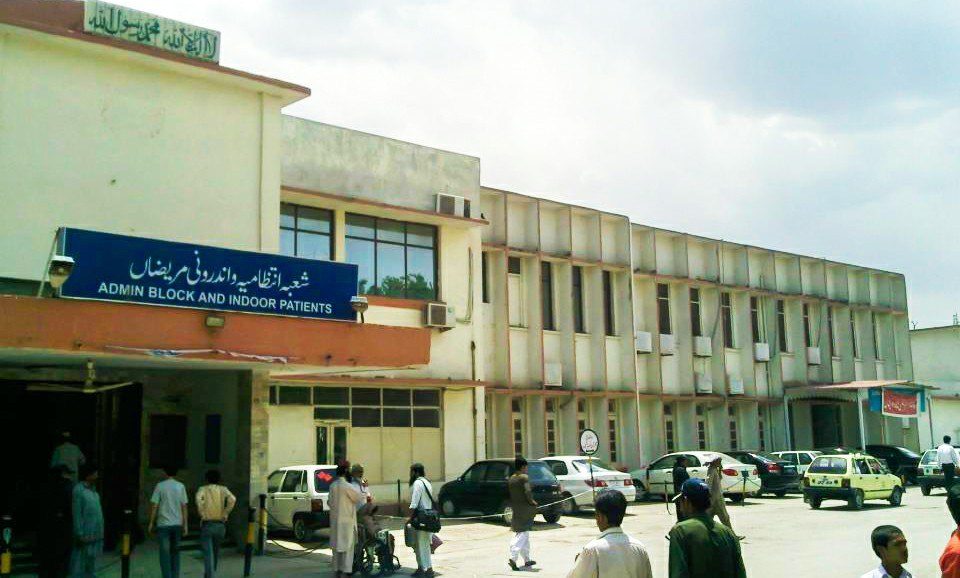 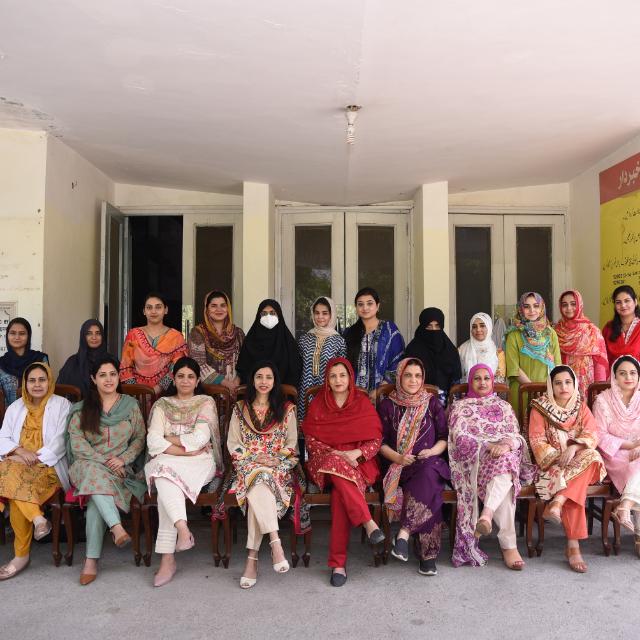 CONTENTSMissionOur mission is to serve the patients coming to us and improve their health regarding Gynecological and obstetrical problems. Our mission is to deal the patients in a polite and humble way and to make them understand their diseases and their management at the hospital and at their homes as well. This mission is accomplished by training and development of medical students, Nurses, Community midwives, undergraduates and postgraduates as safe health care providers and to advance the field of Obstetrics and Gynaecology through translational research. We work towards the mission by integrating education and research with clinical services to all women attending Obstetrics and Gynaecology Department of BBH.We achieve this through advancement of knowledge, encouragement and conduct of research, application of latest skills and appropriate attitude towards patients.We are responsive towards needs of our consumers including colleagues and students and we are committed to monitoring and improving our performance. In order to achieve our aims, we provide a productive and satisfying working environment for our staff. The Department of Obstetrics and Gynaecology is committed to the integration of service, teaching and research functions. Education, Research and best possible health care services are important components of our mission.VisionIn order to provide the best possible care of patients and to train undergraduate and graduates along with innovative research, the department carefully balances the strengths of sub specialization and general practice. All faculty is committed to teaching and scholarly pursuits, as well as high quality patient care.ANNUAL REPORT 2020Scope of ServicesSubspecialties of subfertility, Gynaecological Oncology and Urogynaecology have been developed in the department. Other special services are:Upgraded Family Planning servicesOncology services (Radiotherapy and Chemotherapy)Upgraded Subfertility management services (IUI center)Advanced Blood transfusion servicesAdvanced diagnostic facilities (Fluoroscopic imaging)Advanced Laparoscopic facilities (Operative)Advanced Hysteroscopic facilities (Operative)Colposcopy FacilityMother craft classesDay care center for babies of working doctorsLactation management facilityDevelopment of concept of Day care for patients requiring admissionDevelopment of Early pregnancy assessment unitTraining and Teaching AidMannequins of pelvis and fetusHands- On Skill LabDepartmental LibraryConference room with multimedia and Skype facility for online video meeting Four Computers with internetComputer Operator for data entry__________________________________________ANNUAL REPORT 2020DEPARTMENT OF OBSTETRICS AND GYNAECOLOGYBENAZIR BHUTTO HOSPITAL RAWALPINDIBenazir Bhutto hospital is a 750 bedded teaching hospital, affiliated with Rawalpindi medical university Rawalpindi. The department of Gynae/Obs has bed strength of 108 and besides providing clinical services it is recognized for different Postgraduate training programs like FCPS, MS/MD and MRCOG.TEACHING FACULTY OF DEPARTMENTANNUAL REPORT 2020STATISTICS  January 2020 to December 2020OverviewANNUAL REPORT 2020STATISTICSOPDEMERGENCY WARDANNUAL REPORT 2020Gynecological Surgeries (224)Major procedures (63)Intermediate and Minor procedures (161)Obstetrical surgeries (2700)Anesthesia  ANNUAL REPORT 2020MATERNAL MORTALITY RATIO ( MMR=243/100,000 live births)PERINATAL MORTALITYPNMR=4.06/1000 live birthsANNUAL REPORT 2020CONSULTATIONS FROM OTHER DEPARTMENTS ANNUAL REPORT 2020Special Services*One Patient can present with more than one factor so the total may not match with the grand total.ANNUAL REPORT 2020Special ServicesANNUAL REPORT 2020COVID – 19 (PCR positive cases)BBH was declared as COVID-19 hospital from 06-06-2020 ANNUAL REPORT 2020Patients seen in OPDN=71551ANNUAL REPORT 2020Total patients seen in EMERGENCY and WARD N=8,596ANNUAL REPORT 2020Total Maternities N=7373ANNUAL REPORT 2020Month wise maternities in 2020ANNUAL REPORT 2020YEAR WISE MATERNITIESANNUAL REPORT 2020ANNUAL REPORT 2020EVENTS OF THE DEPARTMENT OF OBSTETRICS AND GYNAECOLOGYBENAZIR BHUTTO HOSPITAL.RWP2020ANNUAL REPORT 2020ANNUAL REPORT 2020ANNUAL REPORT 2020Conferences and Workshops Attended by Faculty of Department of Obstetrics and Gynaecology, Benazir Bhutto Hospital, RawalpindiFirst Mechanical Hysteroscopic Workshop Attended by Prof.Dr.Shazia Syed at                                                                             Shifa Tamer-e-Millat University on 7th March, 2020Urogynaecology and Reproductive Health. 17th International Bhurban Conference on Applied Sciences and Technology Attended by Prof.Dr.Shazia Syed at NESCOM on 16th January, 2020Training of District gynaecologist on HIV treatment PPTCT and Pediatric care guidelines organized by Punjab AIDS control program in collaboration with UNICEF Attended by Dr.Samina Shafqat at Flatties Grand Hotel, Gulberg III, Lahore on 30th January, 2020Training on clinical management of COVID-19 during pregnancy attended by Dr. Humaira Masood at PIMS, Islamabad on 27th August, 2020Workshop on urodynamics attended by Dr. Rehana Kauser at NESCOM Hospital Islamabad on 17th  January, 2020Workshop on b-lynch suture attended by Dr.Rehana Kauser at NESCOM Hospital Islamabad on January, 2020Workshop on Fundamental Biostatistics for researchers using SPSS organized by Indus Pharma attended by Dr.Asima Khan at Benazir Bhutto Hospital, Rawalpindi in 2020.ANNUAL REPORT 2020					RESEARCH ACTIVITIESA-RESEARCH PUBLISHEDOriginal Research Articles in PM&DC/HEC approved Journals“COVID-19 and Pregnancy Outcome: An Experience in ‘COVID-19 Management Designated’ Tertiary Care Hospital, Rawalpindi, Pakistan published in Journal of Rawalpindi Medical College (JRMC) Vol 24 No-Supp-1 (2020)” Shazia Syed, Humera Noreen,Humaira Masood, IsmatBatool,Hina Gul, Nighat NaheedB- ONGOING RESEARCH PROJECT OF FACULTYNational Research Project;Optimisation of Caesarean section rate using ROBSON’s 10 Group classification system’International Research Project; Investigating Efficacy of Tranexamic acid in management of Postpartum-haemorrhage. (Women Trial II)ANNUAL REPORT 2020C- ONGOING RESEARCH PROJECT OF FCPS PGTsANNUAL REPORT 2020D- ONGOING RESEARCH PROJECT OF MS PGTsANNUAL REPORT 2020ACADEMIC ACTIVITIES OF THE DEPARTMENT OF OBSTETRICS AND GYNAECOLOGYBENAZIR BHUTTO HOSPITAL.RWPANNUAL REPORT 2020UNDER GRADUATES TEACHING PROGRAM LECTURE SCHEDULEFOURTH YEARLecture conducted once a week in university premises by departmental faculty.     FINAL YEARLecture conducted once a week in university premises by departmental faculty.CLINICAL ROTATAION SCHEDULEFOURTH YEARTwo weeks rotation in divided batches of 4-5 students (four days a week).     FINAL YEARFour weeks rotation in divided batches of 15-18 students (six days a week).ANNUAL REPORT 2020ROTATION PLAN FOR UNDERGRADUATE STUDENTSFrom 10am to 12pm students are rotated at different stations like emergency, OPD and wards.From 12 to 2pm students attend a clinical class by teaching faculty.Students are also assigned maternity duties from 2pm to 5pmAt the end of clinical rotation of each batch there is a ward test comprising of OSPE and Long caseTRAINING PROGRAM OF UNDERGRADUATE STUDENTSINDEPENDANTHistory TakingGeneral Physical ExaminationAbdominal examination of antenatal patient.Tracing out CTGPost Op care of patients.DIRECTLY SUPERVISED /ASSISTEDMaintaining IV lineUrinary catheterizationPAP smearTaking high vaginal swab ANNUAL REPORT 2020TRAINING PROGRAM OF UNDERGRADUATE STUDENTSOBSERVEDSpontaneous vaginal deliveryLower segment C sectionDelivery of placenta By Brands Andrew techniqueRepairing of mediolateral episiotomyResuscitation of newborn babyResuscitation of collapsed patientsManagement of PPH, eclampsia, PROM DRILLS ON MENEQUINVacuum extractionOutlet forceps deliveryShoulder dystociaBreech delivery Fetal dimentions and pelvic diameters on examination modelANNUAL REPORT 2020TRAINING PROGRAM OF POSTGRADUATE STUDENTSFCPS4-years program with six months rotationAffiliated with CPSPMS/MD4-years program with one year rotationAffiliated with RMU/ UHS SCHEDULE OF POSTGRADUATE STUDENTSPost graduate trainings are rotated monthly on different stations with 1/3 calls for first two years and 1/4 calls for next two years.Morning meeting is conducted 4-days a week.Long case presentation once a week.Journal club meeting once a month.Maternal mortality meeting once a month.Statistical meeting once a month.ANNUAL REPORT 2020Equipment and furniture required for the Department:Cardiotocography monitors 12Ultrasound machines with abdominal and Vaginal probes 04Doppler Ultrasound 01Pulse Oximeters 06ECG Machines 02Glucometer with strips 02HDU vital signs monitors 06Infusion pumps/Diaflow 06Adjustable Hydraulic beds (for all indoor patients in OBS/GYNAE)Adjustable Hydraulic Delivery tables 06Eclampsia beds 02Baby resuscitation trolleys 02Baby portable incubators 2Mock resuscitation trainer for babiesSonic aids 06HCG diagnostic kitsMicroscope for Subfertility clinic 01Drinking water and washroom facilities for patients and doctorsSeating arrangements (waiting area for pregnant ladies in OPD and ER)Air conditioning facilities (Cold and warm) for patients, doctors and for durability of ultrasound machinesOffice chairs16Large office table for ER room 27Screens for wards (8)Demands for doctors:(SRs/MO/HO)Microwave Ovens 02Refrigerator 02Room chairs 06Wooden tables 02Wooden beds with room mattresses 05AC for SR roomNote: For implementation of above-mentioned services and training and for utilization of equipment additional medical and para medical staff and support staff is required along with provision of additional space and infrastructure.THANK YOUANNUAL REPORT 2020DEPARTMENT OF OBSTETRICS AND GYNAECOLOGYBENAZIR BHUTTO TEACHING HOSPITAL RAWALPINDI MEDICAL UNIVERSITY AND ALLIED HOSPITAL Mission & vision03Scope of Services04Faculty Of Department05Statistic06Events of department23Conferences and workshops27Research & Activities28Academic activities31Equipments & Furniture36Head of DepartmentProf.Dr.Shazia Syed(MBBS,FCPS,ICMT/CHPE)Assistant ProfessorsDr.Humera Noreen (MBBS,MCPS,FCPS,CHPE)Dr.Ismat Batool      (MBBS,FCPS,CHPE)Consultant GynaecologistsDr.Samina Shafqat (MCPS)Dr.Samina Shabir   (MCPS)Senior RegistrarDr.Hina Gul                (FCPS,CHPE)Dr.Nighat Naheed       (FCPS,CHPE)Dr.Humaira Masood   (FCPS)Dr.Asima Khan           (FCPS)Dr.Ayesha Zulfiqar     (FCPS)Dr.Nazia Fakhar          (FCPS)Dr.Shumaila Hamid    (FCPS)Medical Officers10Post Graduate Trainees (PGTs)20House Officers19Total no of  patients seen in OPD57268Total no of Patients seen in ER10205Total Admissions12475Admissions through OPD8911Admissions through ER3564Bed occupancy rate112%Total maternities7381Cesarean sections2685Vaginal deliveries4696C-Section rate36.3%Total Gynecological surgeries224Major surgeries63Minor surgeries161Maternal mortality ratio18 (243/100000 live births)Perinatal mortality30(4.06/1000 live births)Total Patients Seen57268General OPD34286Consultant OPD22982Ultrasound Room 14283Patients admitted through OPD8911Total Patients Seen                            10,205Total patients admitted in ER6620Near miss 12ANNUAL REPORT 2020TOTAL ADMISSIONS (12475)High Risk Ward (Total Patients Admitted) (2283)ANNUAL REPORT 2020Labour Room (Total Patients Admitted)     (3167)Postnatal Ward (Total Patients Admitted)     (2713)Gynae Ward (Total Patients Admitted) (405)ANNUAL REPORT 2020EARLY PREGNANCY LOSS (653)COVID-19 (PCR positive cases)TAH15TAH+BSO02Staging Laprotomy03Laprotomy09Emergency laparotomy23Myomectomy09Sacrohysteropexy02Polypectomy06Cervical cerclage03EUA33Removal of IUCD01Pipelle biopsy01ERPC89STOP06Laparoscopy01Hysteroscopy17Cystoscopy+Proctoscopy04LSCS     2685Elective Caesarean section                480Emergency Caesarean section          2197Emergency hysterotomy                             08Peripartum Hysterectomies                         13Correction of Uterine Inversion                 02General anesthesia79Spinal anesthesia2811Local anesthesia34Total deaths18Disease Primary PPH09Pulmonary Embolism03Hepatic encephalitis+Covid-1901Ruptured Uterus02Blood Transfusion Reaction03Total Perinatal deaths30Mode of deliverySVD12LSCS18Disease Prematurity (Birth weight 1.2 kg to 2.2 kg07Neonatal sepsis07    Birth asphyxia05Meconium aspiration02CHD02HIE III01Dandy walker malformation01Total5,938Department 1.Anaesthesia department22902. Radiology department11693. Medical department9594. Surgical department225.Cardiology department306.Psychiatry department047.Dermatology department028.Oncology department (NORI)049.Paediatric department1458SPECIAL INVESTIGATIONSSPECIAL INVESTIGATIONSCT Scan52MR I06Subfertility clinicTotal No. of Patients68Primary Subfertility37Secondary Subfertility22Tubal Factor00Ovarian Factor33Male Factor08Raised Prolactin level02Endometrioses02Unexplained 00Uterine Factor 00Ovulation induction given33Admitted for Diagnostics Laparoscopy02No. of Patients Conceived00Workup not complete32   Urogynaecology ClinicUrogynaecology ClinicTotal Number Of Patients279Age Group> 50 years108Between 40 to 50 years124< 40 years47Socioeconomic StatusLow89Middle 169High21Urinary Symptoms with Pelvic Organ Prolapse151UV Prolapse with stress incontinence92Cystocele with stress incontinence59Urinary Symptoms without Pelvic Organ Prolapse128Urge incontinence05UTI91   Stress incontinence24Mixed incontinence06Urinary retention due to fibroid02Vesicovaginal fistula00Total Patients admitted18Booked patients01Non-Booked17Referral cases06LSCS11SVDs06VBAC01Maternal mortality01ENND02IUD04Symptomatic patients06Asymptomatic patients12Covid – 19 + Medical problems11Anemia05Diabetes mellitus02PIH03Sepsis (Typhi dot +ve)01Indication of C-SectionsPrevious 01 scar01Previous II scars03Previous III scars01Chorioamnionitis02Precious pregnancy01Eclampsia01Decreased fetal movement01CPD01ACHIEVEMENTS ACHIEVEMENTS Research Papers  Presentation on national levelCOVID-19 and Pregnancy Outcome: An Experience in ‘COVID-19 Management Designated’ Tertiary Care Hospital, Rawalpindi, Pakistan (presented by Prof. Dr. Shazia Syed in  2nd Annual Faculty Research conference RMU and SOGP Local chapter meeting)Partial hydatidiform mole with co-existing live fetus presented by Dr.Samina Shafqat in 2nd Annual Faculty Research conference RMUStudy on Basal FSH and Antral Follicle Count in prediction of ovarian reserve among subfertile women presented by Dr Aisha Ishtiaq (PGT) in 3rd Annual resident Research Conference RMU. (She won the competition).Comparison of the effect of myoinositol and metformin on biochemical profile in women with PCOs presented by Wajiha Khanum (PGT) in 3rd Annual resident Research Conference RMUNational Poster presentationDilemma of large vesical calculus complicating pregnancy presented by Dr.Sawera Sadique (PGT) 2nd Annual Faculty Research conference RMUSr.DateTopic107-03-2020Women’s DayVenue: OPD BBH 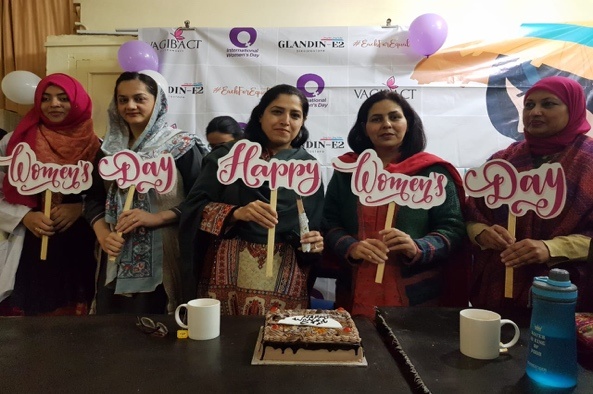  225-09-2020World Contraception Day SOGP Rwp/Isb Chapter Workshop on LARCVenue: Skill Lab BBH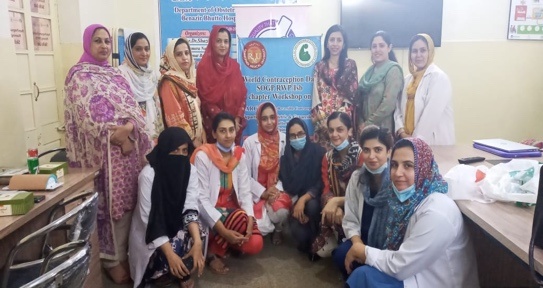 327-10-2020Workshop on Clinical Management of COVID-19 during Pregnancy Venue: BBH library 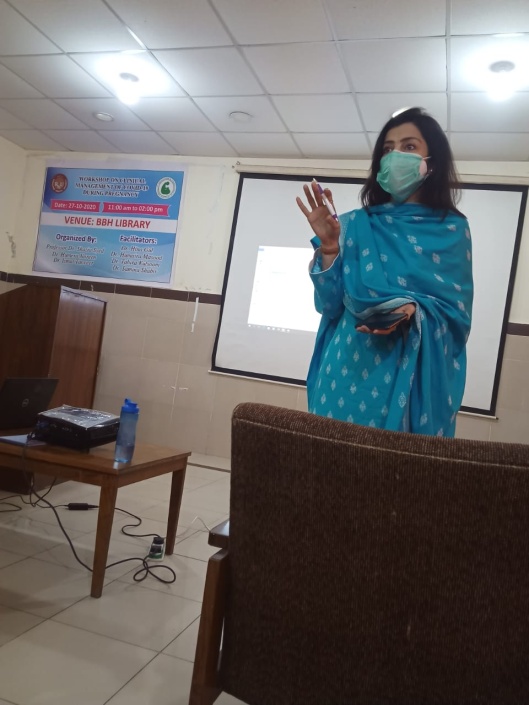 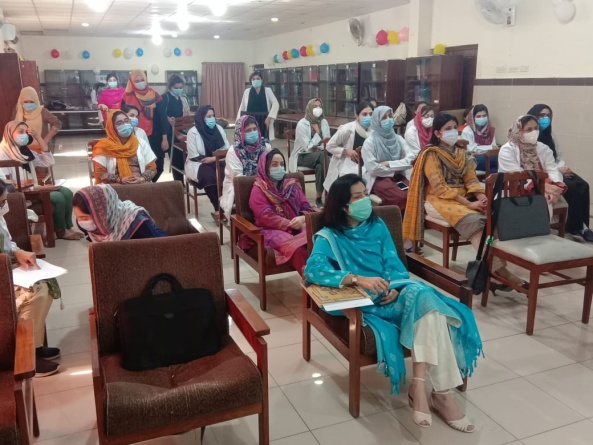 415-12-20202nd Annual Faculty Research Conference RMU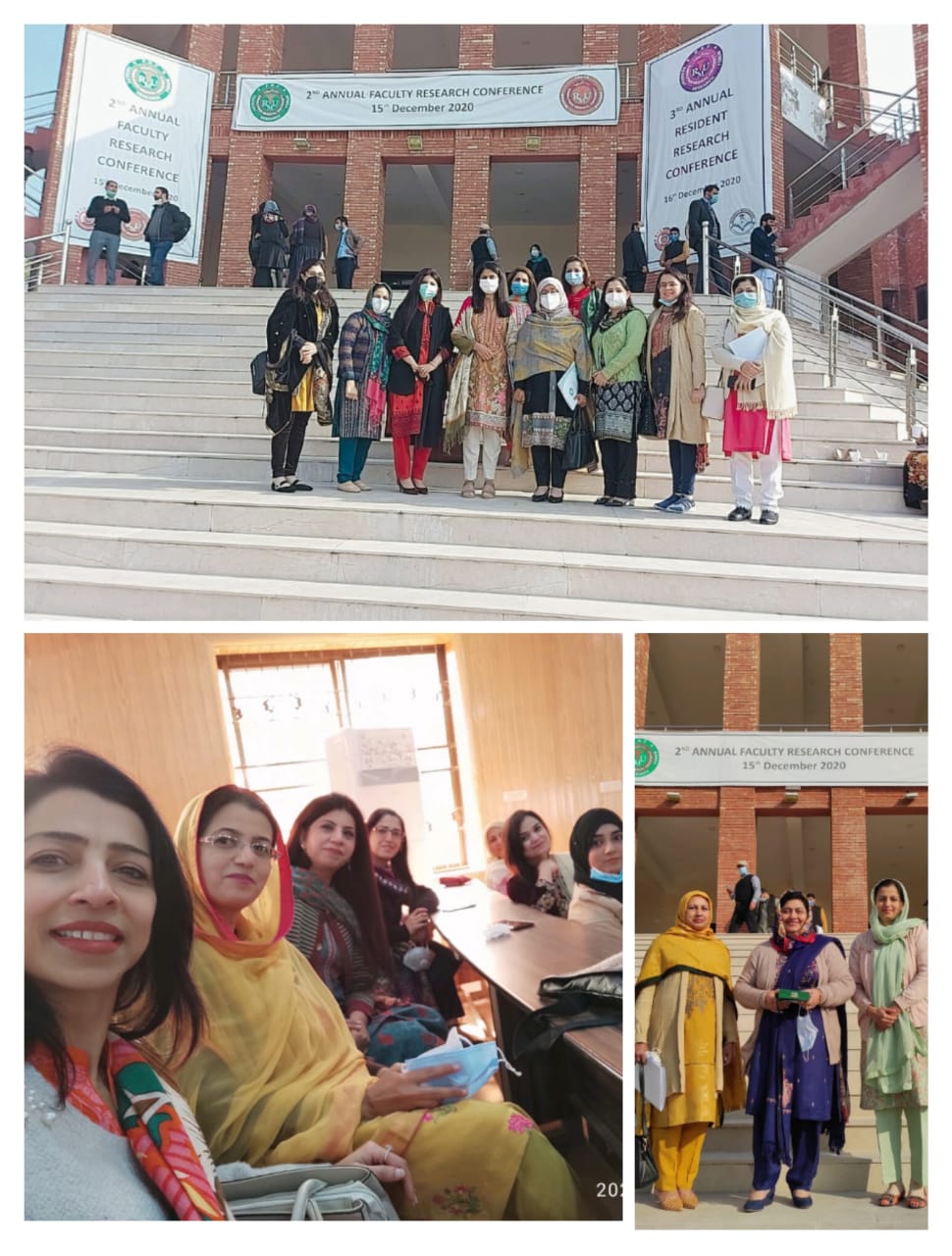 516-12-20203rd Annual Resident Research Conference RMU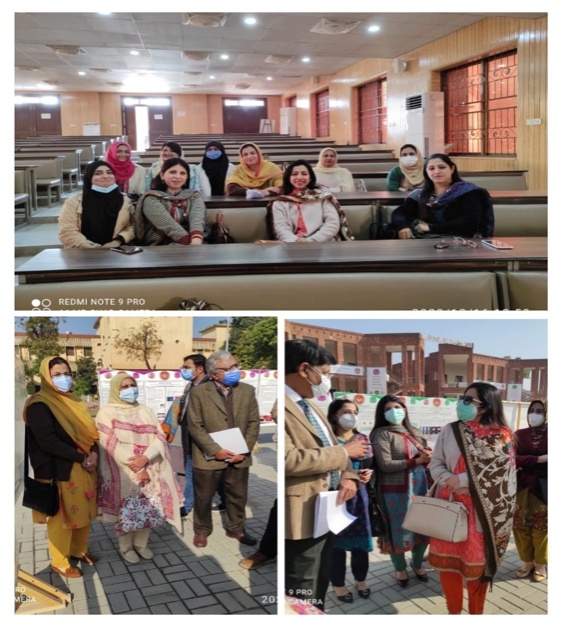 Name of PGTTitle/TopicDr.Sawera SadiqueStudy of umbilical cord blood ph and its relationship with clinical fetal distress and APGAR scoreDr.Sumaira BibiAssociation of maternal uric acid level with fetal outcome in patient with pre eclampsiaDr.Sadia EjazAssociation between obesity and gestational diabetes mellitusDr.Irum BaigScreening and prevention of preeclampsia in 1st trimesterDr.Qudsia KhanAccuracy of estimated fetal weight sonologically in prediction of actual birth weight in term pregnanciesDr.Aima AtherComparison of diagnostic acccurancy of ADNEX and RMI model in predicting the nature of ovarian tumorDr.Wajiha KhanumPredictive value of SFH in detection of FGR by taking ultrasound as a standardDr.Shamin FazalComparison of induction- delivery interval between prostaglanding passry and ICFDr.Mehmooda MehdiPalm-COEIN classification system of FIGO vs the classic terminology in ots with abnormal uterine bleedingName of PGTTitle/TopicDr.Aisha IshtiaqComparison of fetomaternal outcome in patient with pre-labour rupture of membrane at term-immediate verses expected managementDr.Unsa MalikComparison of ovulation induction response in obes verses non obes patients presented with PCOSDr.Zahida SaeedComparison of obstetric complications after previous one elective  vs planned C-SectionDr.Sumaira MubashirFrequency of postpartum hemoprhhage in spontaneous VS prostaglandin induced labourDr.Aiman ShahidDiagnostic accuracy of transabdominal ultrasound in diagnosis of placenta accrete spectrum in comparison with per operative findingsDr.Sidra KiyaniEarly pregnancy serum lipid profile as a predictor of hypertensive disorder of pregnancyDr.Tabassum JahangirMaternal outcome of membrane sweeping for vaginal birth after c- sectionDr.Maryum IqbalDiagnostic accuracy of transvaginal Ultrasound in detection of Postmenopausal pathology in comparison with histopathologyDr.Zeeshan AhmedHypoproteinemia as a parameter of poor perinatal/neonatal outcomes in women with preeclampsia diagnosed as hypertension plus proteinuria